                        Муниципальное бюджетное образовательное учреждение«Детский сад №167 общеразвивающего вида с приоритетным осуществлениемдеятельности по социально-личностному направлению развития детей»ИНН\КПП 2462011681\246201001                       ОГРН 1022402058095*****************************************************************************660123 г. Красноярск, ул. Иркутская, 6    тел.264-19-84ДЕТСКО-ВЗРОСЛЫЙ ПРОЕКТВолшебный мир глиныНоминация:«Первые шаги в науку» Выполнила: Воспитатель 2 младшей группыДавыдова Е.Е. Красноярск 2020 г.Волшебный мир глиныНоминация:«Первые шаги в науку»Малыш - природный исследователь окружающего мира. Мир открывается ребенку через опыт его личных ощущений, действий, переживаний. Благодаря этому он познает мир, в который пришел. Любознательность у детей - это норма, даже один из признаков одаренности, поэтому очень хорошо, когда ребенок задает вопросы, и тревожно, когда не задает.Интерес к познанию проявляется в желании овладеть новой информацией, в стремлении к самостоятельному поиску нового, потребности решить возникающие в ходе работы вопросы.В исследовательской деятельности дошкольники получают возможность удовлетворить присущее им любопытство, практикуется в установлении причинно-следственных связей между предметами и явлениями, что позволяет им не только расширить, но и упорядочить свои представления о мире.Актуальность  проекта:          В настоящее время проблема развития познавательного интереса в процессе экспериментирования с объектами неживой природы является актуальной и значимой в дошкольных учреждениях. Поэтому данный вопрос и его решение - это важная часть воспитания детей в дошкольном возрасте.С самого рождения детей окружают различные явления неживой природы: летним днем они видят солнце и ощущают теплый ветер; зимним вечером с удивлением смотрят на луну, темное небо в звездах, чувствуют, как мороз пощипывает щеки. Собирают камни, рисуют на асфальте мелом, играют с песком и водой - предметы и явления неживой природы входят в их жизнедеятельность, являются объектами наблюдений и игры.Это обстоятельство делает возможным систематическое и целенаправленное ознакомление дошкольников с явлениями неживой природы.  Цель проекта:  Познакомить  детей с природным материалом -  глиной, ее свойствами и применением.Задачи проекта:                                                                                                                         -   1. Формировать представление о природном материале – глине, о  ее свойствах.   Мотивировать детей к проведению исследовательской работы.2. Развивать исследовательский интерес, познавательную активность, наблюдательность. Способствовать развитию логического мышления, творческого воображения.3.  Воспитывать уважительное отношение к народным мастерам. Развивать желание лепить тарелочку своими руками (создать собственный образец).Участники проекта: Дети 2 младшей группы, родители, воспитатели.                      Длительность проекта: Краткосрочный  (2 недели)                                                                                           Вид проекта:  Исследовательско – творческий.                                                                   Работа над проектомКажется, что мы все хорошо знаем, что такое глина. Даже городские жители не могут не обратить на нее внимание. В детстве мы часто пачкали в ней руки и одежду и слышали от мам раздраженное: «Опять в грязи выпачкался!». Мы привыкли воспринимать глину как грязь. Но знаем ли мы, действительно что на самом деле представляет собой распространенное природное образование?Результат.В ходе реализации данного проекта « Волшебный мир глины», у воспитанников второй младшей группы расширились  знания о глине.  Ребята выяснили, какими свойствами обладает глина, каких цветов она бывает, как, и для каких целей использует глину человек (строительство,  изготовление посуды). Познакомились с профессией гончар.Родители приняли участие в реализации проекта, способствовали развитию познавательного интереса к глине в домашних условиях. Все проведенные мероприятия позволили расширить кругозор детей по теме, повысить интерес к глине, а также способствовали сплочению коллектива. Ребята и родители при работе над проектом получили положительные эмоции.ПриложениеРассказ воспитателя «Изделия из глины (игрушки и посуда)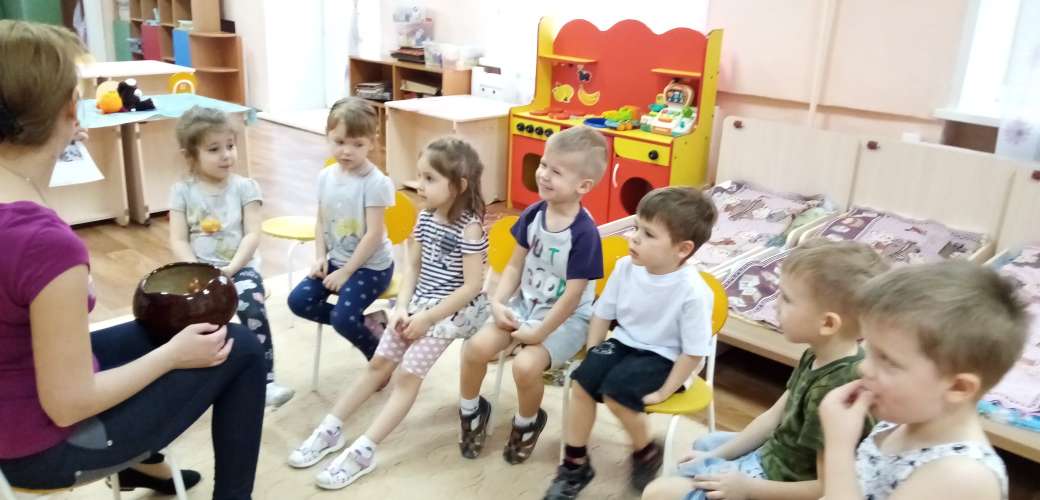 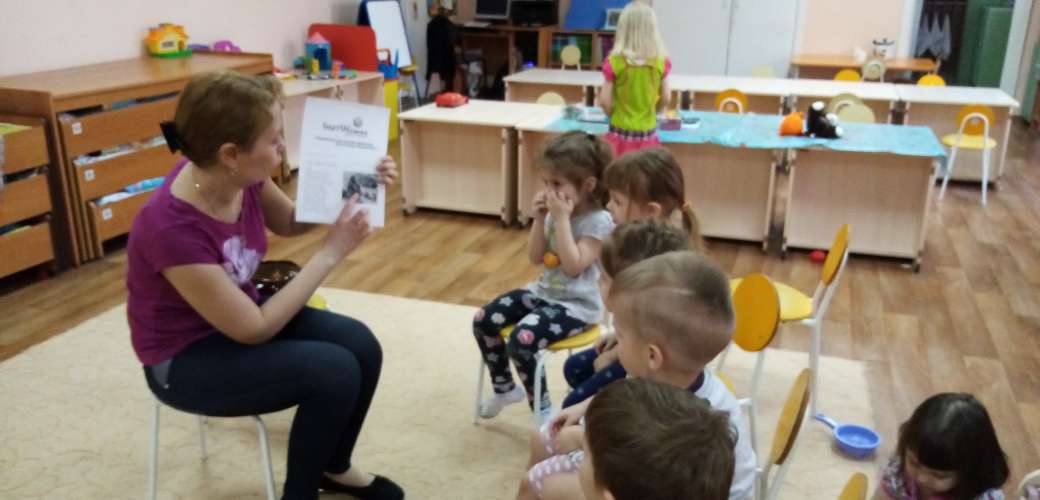 Просмотр мультфильма « как появилась посуда из глины»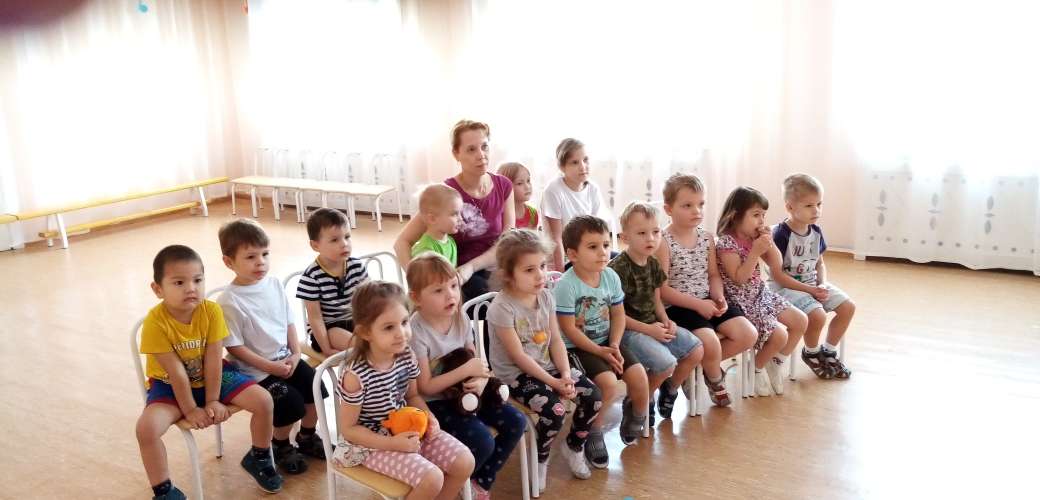 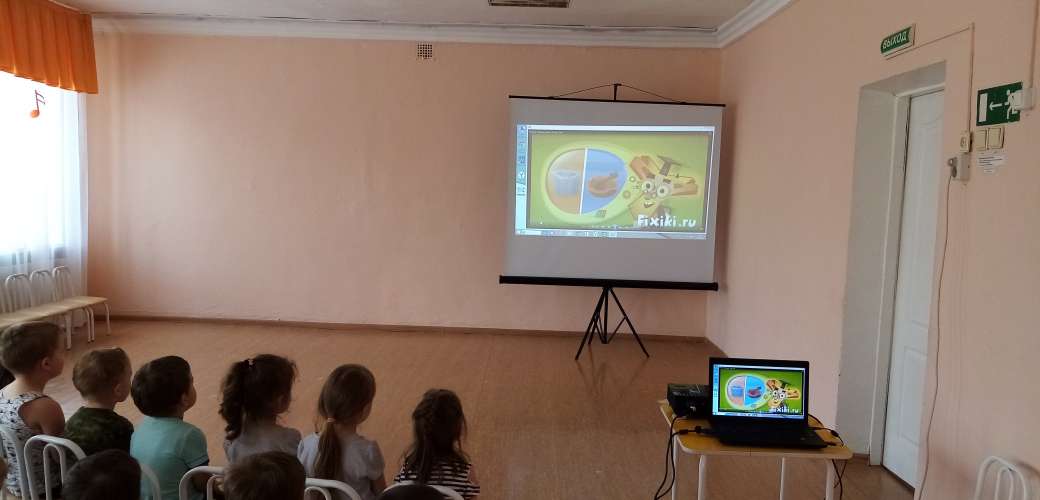 Экспериментирование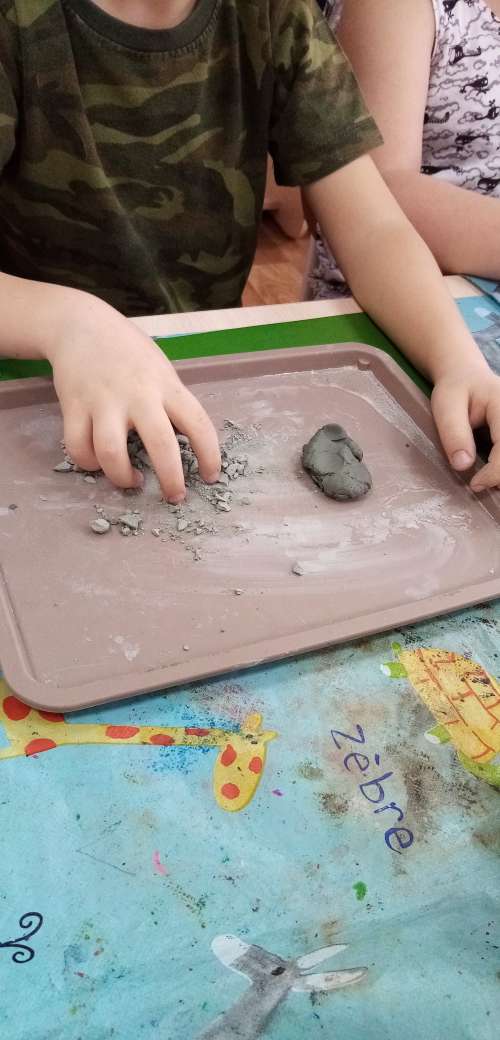 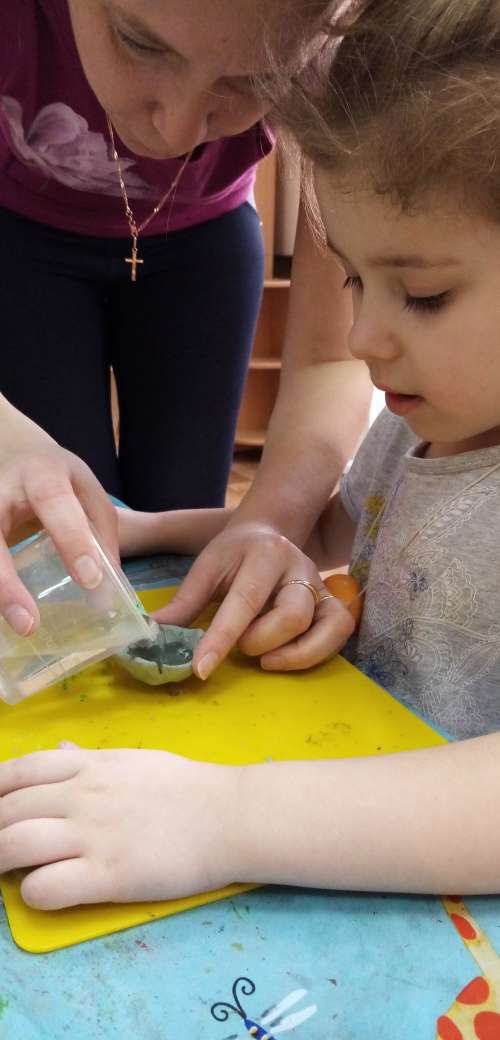 Изготовление с детьми глиняных тарелочек (лепка и роспись)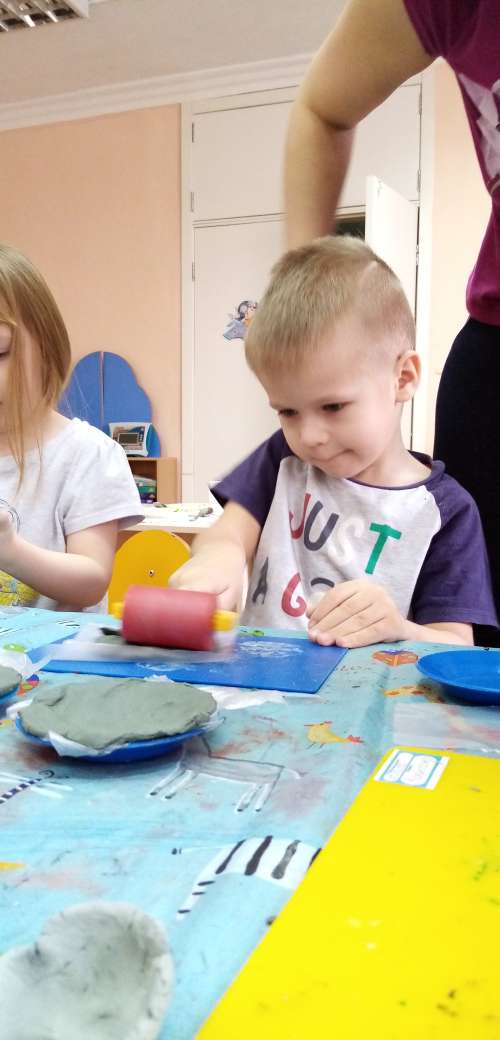 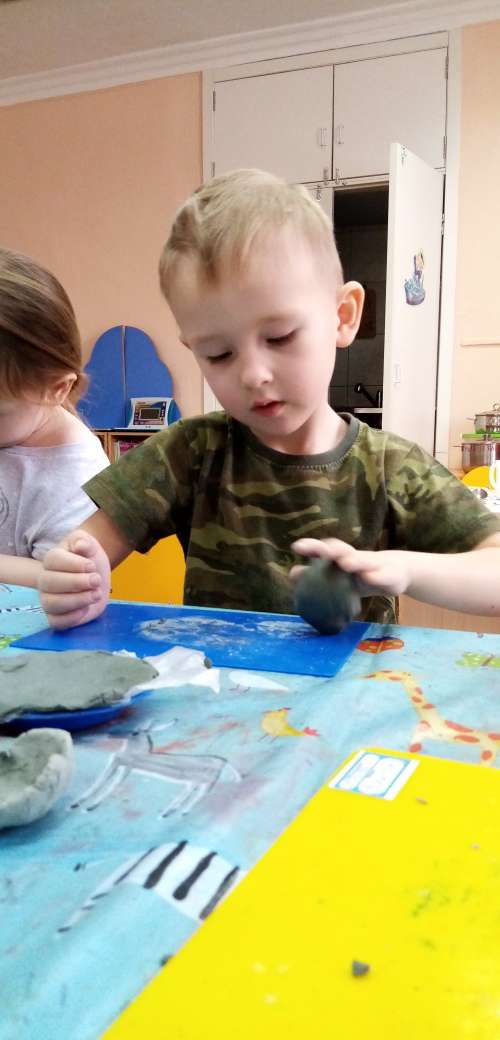 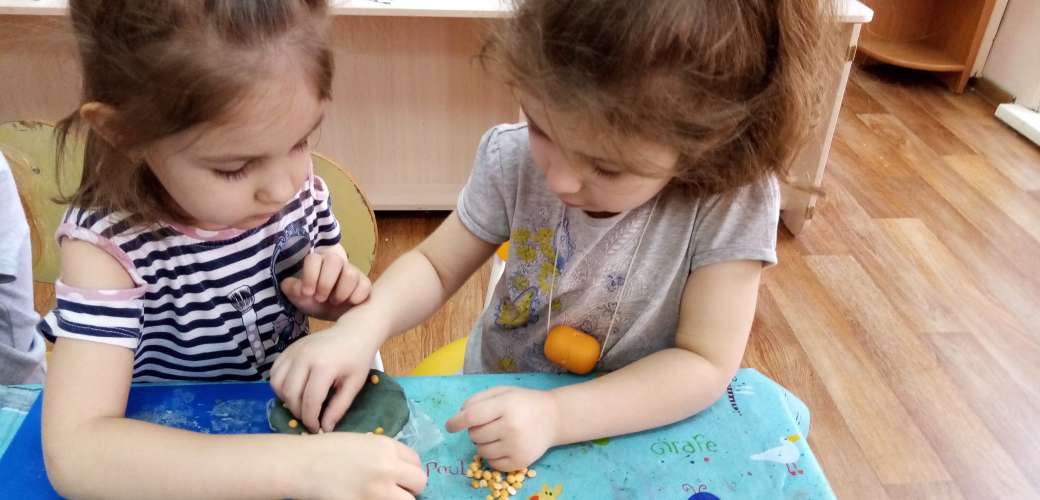 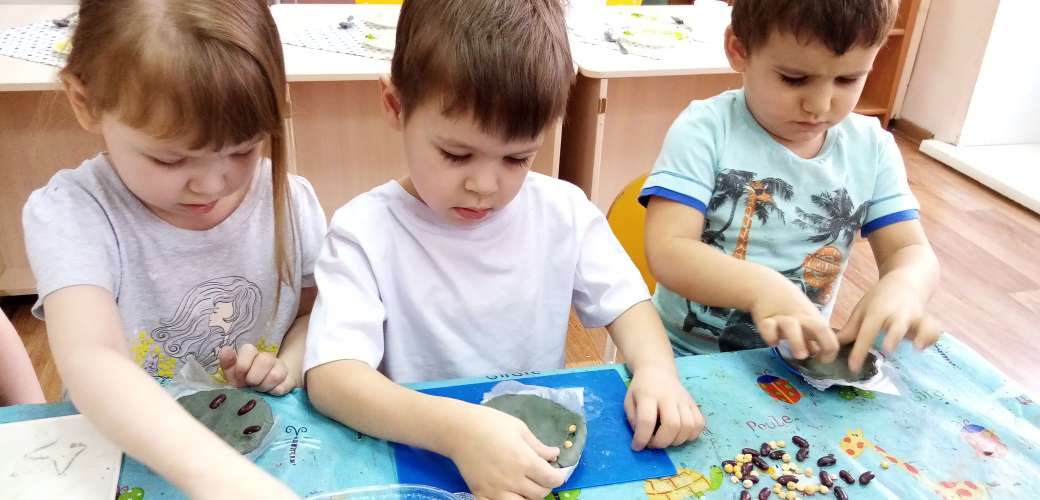 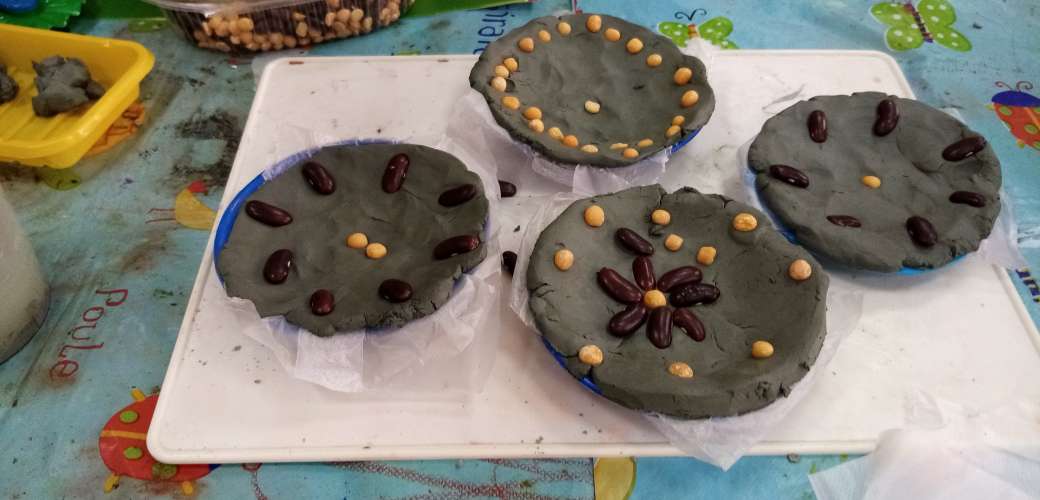 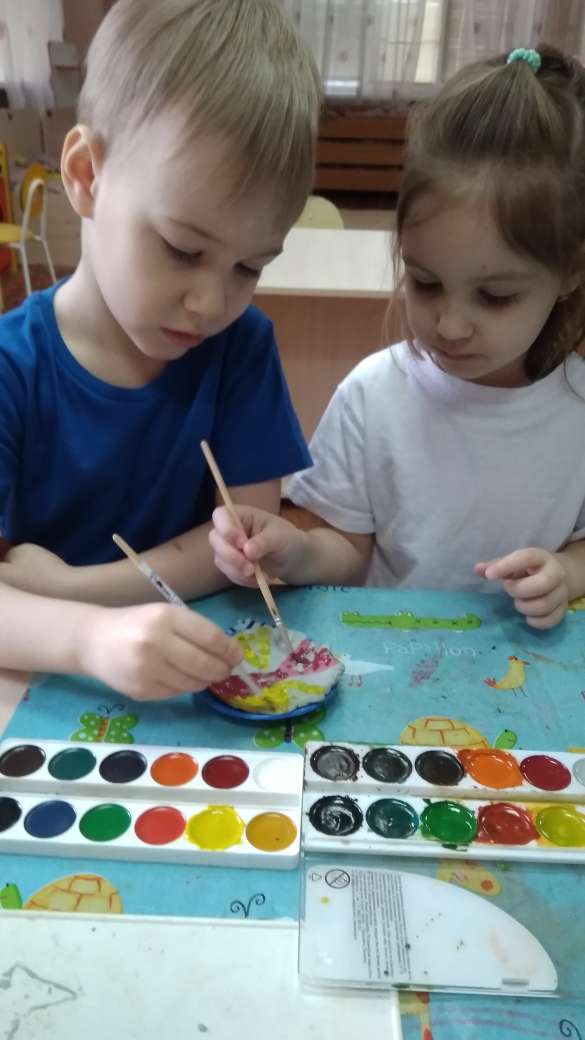 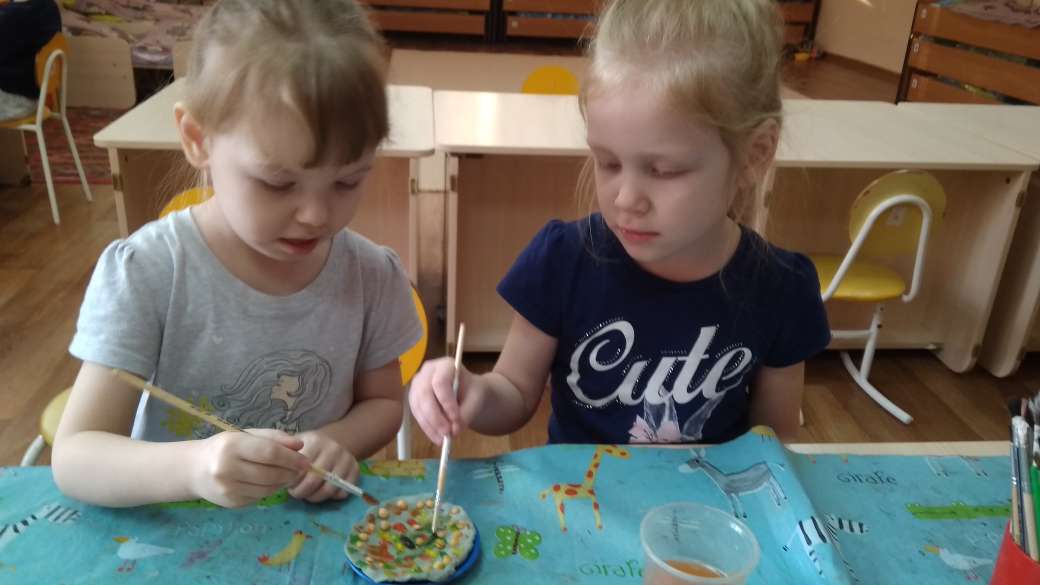 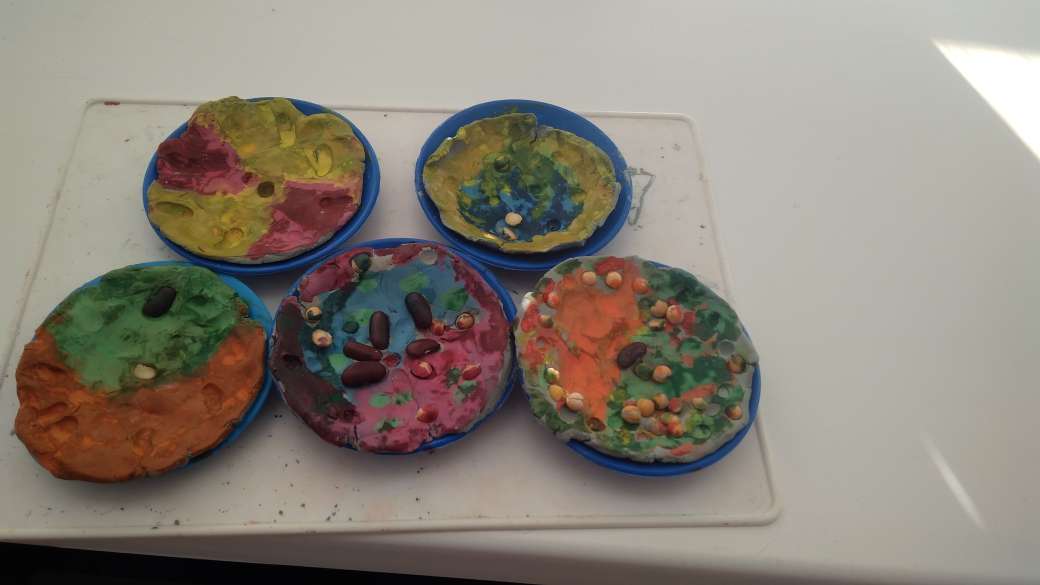 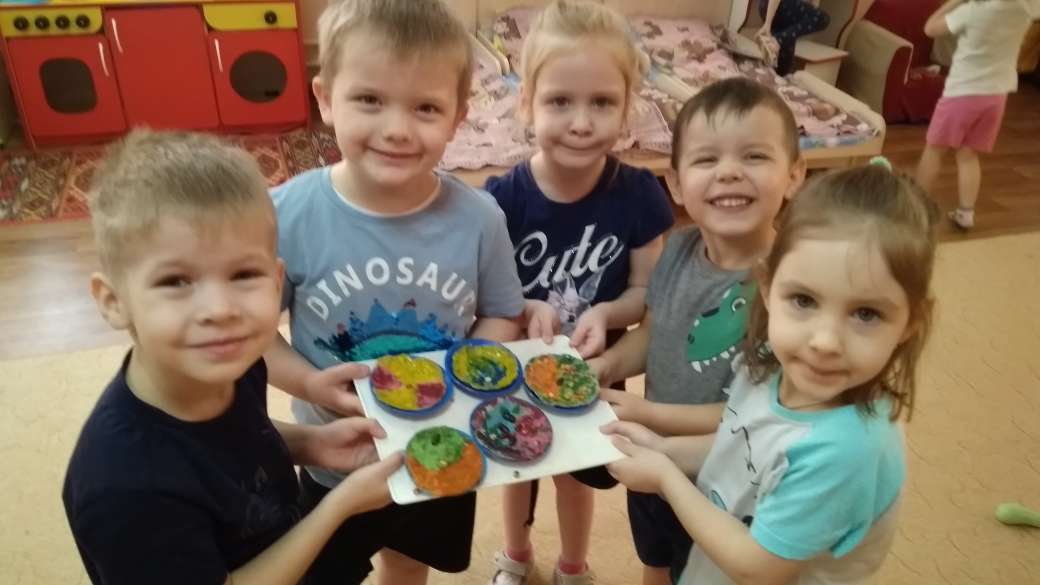 ЭтапСрокиСодержание работы                     Подготовительный10-12 февраляПостановка целей, определение актуальности и значимости проекта.Проведение бесед  для выявления уровня знаний детей о глине.Заготовка серой глины для проекта и подготовка ее к лепке с детьми.Подбор экспериментов с глиной.Подборка стихотворений, рассказов, сказок, видео- материала, мультфильмов о глине и о профессии гончар.Подбор с помощью родителей различных предметов быта из глины.Консультация для родителей «Создание условий для экспериментирования детей дома»                                  Основной13-14 февраля 17 февраля18 февраля19-20 февраляДети совместно с родителями собирают материал о глине. Сбор фотографий и иллюстраций из журналов.Чтение стихотворения В. Степшина « О глине».Беседа с детьми « Что такое глина. Где и как добывают глину».Экспериментирование:Опыт №1 – сравнение глины мокрой и сухойОпыт №2 -  пропускает ли глина водуОпыт №3 -  хрупкая глина или нет.Просмотр мультфильма « Как появилась посуда из глины»Рассказ воспитателя «Изделия из глины (игрушки и посуда) »Чтение сказок «Лиса и журавль», «Горшочек вари»Знакомство с профессией «гончар»Изготовление с детьми глиняных тарелочек (лепка и роспись)Заключительный21февраляВыставка детских работ.Оформление материала проекта.Подведение итогов.